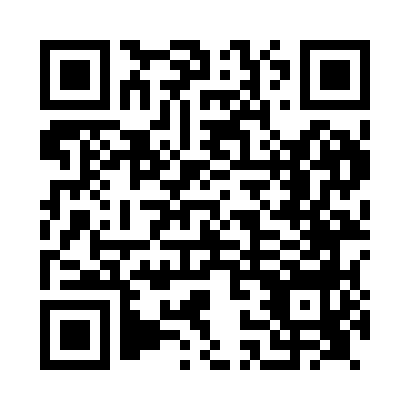 Prayer times for Ovenden, West Yorkshire, UKMon 1 Jul 2024 - Wed 31 Jul 2024High Latitude Method: Angle Based RulePrayer Calculation Method: Islamic Society of North AmericaAsar Calculation Method: HanafiPrayer times provided by https://www.salahtimes.comDateDayFajrSunriseDhuhrAsrMaghribIsha1Mon2:574:421:126:539:4111:262Tue2:574:431:126:539:4011:263Wed2:584:441:126:539:4011:264Thu2:584:441:126:529:3911:265Fri2:594:451:126:529:3911:256Sat2:594:461:126:529:3811:257Sun3:004:471:136:529:3711:258Mon3:004:481:136:519:3711:259Tue3:014:501:136:519:3611:2410Wed3:024:511:136:519:3511:2411Thu3:024:521:136:509:3411:2312Fri3:034:531:136:509:3311:2313Sat3:044:541:136:499:3211:2214Sun3:044:561:136:499:3111:2215Mon3:054:571:146:489:3011:2116Tue3:064:581:146:489:2811:2117Wed3:075:001:146:479:2711:2018Thu3:075:011:146:469:2611:2019Fri3:085:021:146:469:2511:1920Sat3:095:041:146:459:2311:1821Sun3:105:051:146:449:2211:1822Mon3:105:071:146:439:2011:1723Tue3:115:081:146:439:1911:1624Wed3:125:101:146:429:1711:1625Thu3:135:121:146:419:1611:1526Fri3:135:131:146:409:1411:1427Sat3:145:151:146:399:1311:1328Sun3:155:161:146:389:1111:1229Mon3:165:181:146:379:0911:1130Tue3:175:201:146:369:0711:1131Wed3:175:211:146:359:0611:10